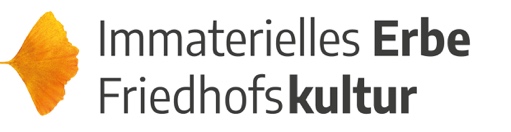 DATEN UND FAKTEN     ReStart Immaterielles Erbe FriedhofskulturAllgemein:Friedhöfe in Deutschland: 	32.000Im Friedhofswesen tätig: 	über 100.000 MenschenErnennung Immaterielles Kulturerbe Friedhofskultur in Deutschland:Antragsteller:		Initiative Kulturerbe FriedhofEinreichende: 		■  Verband der Friedhofsverwalter Deutschlands■  Bundesverband deutscher Bestatter ■  Bund deutscher Friedhofsgärtner im Zentralverband Gartenbau■  Verein zur Förderung der deutschen Friedhofskultur■  Verband für Gedenkkultur■  Bund deutscher GrabmalherstellerUnterstützungserklärung vieler weiterer OrganisationenAntragstellung:		bei Deutscher UNESCO-KommissionEinreichung: 		30. September 2015, über Freie und Hansestadt HamburgInitiator & Realisator: 	Tobias PehleErnennung: 		13. März 2020 (Corona bedingter ReStart: 17.9.2020)Ernennende:  		Kultusministerkonferenz auf Empfehlung der Deutschen UNESCO- KommissionListe:			Bundesweites Verzeichnis Immaterielles Kulturerbe, Deutsche UNESCO-KommissionKuratorium Immaterielles Erbe Friedhofskultur:Organisation:		Fach-Institution für FriedhofskulturGründung: 		Juni 2020Rechtsform: 		unabhängiger, gemeinnütziger, eingetragener VereinSitz: 			UnnaVorstand:		Marcel Kop, Martin Struck, Conrad von MallinckrodtGeschäftsführung: 	Tobias PehleFinanzierung: 		Projektmittel, Mitgliedsbeiträge, SpendenPartnerschaft: 		Arbeitsgemeinschaft Friedhof und Denkmal, Kassel,weitere Unterstützung von verschiedenen Verbänden und Organisationen des Friedhofswesens in DeutschlandAktion: Friedhöfe auszeichnenAktionsform: 		zeitgleiche Pressetermine in ganz DeutschlandDatum / Ort 		Freitag, 18.9.2020, 11 Uhr, lokale FriedhöfeAktionspartner: 	FriedhofsverwaltungenTeilnehmer: 		125 StädteAusgezeichnet: 		300 FriedhöfeAnlass:			Tag des Friedhofs, Sonntag, 20.9.2020Teilnehmende Städte:Die Liste wird fortlaufend ergänztAchimAltshausenAnklamAnsbachAscherslebenAulendorfAumühleBad OldesloeBaden-BadenBerchtesgadenBerlinBesigheimBielefeldBissendorfBocholtBochumBonnBottropBrandenburg an der HavelBraunschweigBreklumBremenBurgCelleCloppenburgCuxhavenDissenDortmundDüsseldorfEisenachElmshornErfurtEssenFlensburgFrankfurt am MainFriedrichsthalFröndenbergFürthGelsenkirchenGeraGersfeld (Rhön)GießenGifhornGörlitzGöttingenGrünbergGüterslohHagenHamburgHamelnHammHanauHannoverHeidelbergHeilbronnHemerHerfordHerneHildesheimIngolstadtIserlohnJenaKabelsketalKaltenkirchenKarlsruheKasselKielKoblenzKölln-ReisiekKoselLangenhagenLauenburgLehrteLeipzigLingen (Ems)LörrachLübeckLudwigshafenLüneburgMagdeburgMannheimMarburgMarlMerseburgMönchengladbachMünsterNaumburgNeu-IsenburgNeukirchen-VluynNeussNetphenNürnbergOffenbachOffenburgOtterndorfPaderbornPlauenRaesfeldRatingenRecklinghausenReinbekRellingenRemscheidReutlingenRiesaRodingRostockSalzwedelSchwedt/OderSchwerinSolingenSpeyerStadthagenStollbergStralsundStuttgartTeupitzTübingenUelzenVerdenWattenscheidWeinheimWennigsenWiesbadenWilhelmshavenWuppertal